СОБРАНИЕ ПРЕДСТАВИТЕЛЕЙ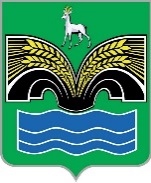 СЕЛЬСКОГО ПОСЕЛЕНИЯ КРАСНЫЙ ЯРМУНИЦИПАЛЬНОГО РАЙОНА КРАСНОЯРСКИЙСАМАРСКОЙ ОБЛАСТИЧЕТВЕРТОГО СОЗЫВАРЕШЕНИЕ от 13 ноября 2023 года № 47Об одобрении проекта дополнительного соглашения № 4 к Соглашению № 1 от 28.12.2022 «О передаче Администрации муниципального района Красноярский Самарской области осуществления части полномочий Администрации сельского поселения Красный Яр муниципального района Красноярский Самарской области по организации строительства и содержанию муниципального жилищного фонда»В соответствии с частью 4 статьи 15 Федерального закона от 06.10.2003 № 131-ФЗ «Об общих принципах организации местного самоуправления в Российской Федерации», статьёй 9 Устава сельского поселения Красный Яр муниципального района Красноярский Самарской области, Собрание представителей сельского поселения Красный Яр муниципального района Красноярский Самарской области РЕШИЛО:1. Одобрить проект Дополнительного соглашения № 4 к Соглашению № 1 от 28.12.2022 «О передаче Администрации муниципального района Красноярский Самарской области осуществления части полномочий Администрации сельского поселения Красный Яр муниципального района Красноярский Самарской области по организации строительства и содержанию муниципального жилищного фонда».2. Поручить Главе сельского поселения Красный Яр муниципального района Красноярский Самарской области А.Г. Бушову направить настоящее решение и проект Дополнительного соглашения председателю Собрания представителей муниципального района Красноярский Самарской области Л.А. Паничкиной.3. Поручить Главе сельского поселения Красный Яр муниципального района Красноярский Самарской области А.Г. Бушову заключить указанное Дополнительное соглашение с Администрацией муниципального района Красноярский Самарской области после его одобрения Собранием представителей муниципального района Красноярский Самарской области.4. После подписания указанного Дополнительного соглашения осуществить его официальное опубликование в газете «Планета Красный Яр».5. Опубликовать настоящее решение в газете «Планета Красный Яр».6. Настоящее решение вступает в силу со дня его официального опубликования. Дополнительное соглашение № 4к Соглашению № 1 от 28.12.2022 «О передаче Администрации муниципального района Красноярский Самарской области осуществления части полномочий Администрации сельского поселения Красный Яр муниципального района Красноярский Самарской области по организации строительства и содержанию муниципального жилищного фонда»ПРОЕКТс. Красный Яр							          _____________2023 г.Администрация сельского поселения Красный Яр муниципального района Красноярский Самарской области, в лице Главы  сельского поселения Красный Яр муниципального района Красноярский Самарской области Бушова Алексея Геннадьевича, действующего на основании Устава сельского поселения Красный Яр муниципального района Красноярский Самарской области, именуемая в дальнейшем Администрация поселения, с одной стороны, и Администрация муниципального района Красноярский Самарской области, в лице Врио Главы муниципального района Красноярский Самарской области Домнина Дмитрия Владимировича, действующего на основании Устава муниципального района Красноярский Самарской области, именуемая в дальнейшем Администрация района, с другой стороны, именуемые в дальнейшем Стороны, в соответствии с пунктом 6.1 Соглашения от 28.12.2022 № 1 «О передаче Администрации муниципального района Красноярский Самарской области осуществления части полномочий Администрации сельского поселения Красный Яр муниципального района Красноярский Самарской области по организации строительства и содержанию муниципального жилищного фонда» (далее - Соглашение) заключили настоящее Дополнительное соглашение о нижеследующем.Внести в Соглашение изменение:изложить раздел 1 в следующей редакции:«1. Предмет СоглашенияНастоящее Соглашение регулирует отношения, возникающие между Сторонами, в части передачи отдельных полномочий по решению вопросов местного значения сельского поселения Красный Яр муниципального района Красноярский Самарской области (далее - сельское поселение Красный Яр) в соответствии с пунктом 6 части 1 статьи 14 и частью 4 статьи 15 Федерального закона от 06.10.2003№131-ФЗ «Об общих принципах организации местного самоуправления в Российской Федерации» и закрепляет передачу Администрации района осуществления части полномочий Администрации поселения по организации строительства и содержанию муниципального жилищного фонда, а именно - проектирование, строительство или приобретение для предоставления гражданам по договорам найма в рамках государственной программы Самарской области «Комплексное развитие сельских территорий Самарской области на 2020-2025 годы» по ведомственному проекту «Развитие жилищного строительства на сельских территориях и повышение уровня благоустройства домовладений» (реализация мероприятий по строительству (приобретению) жилого помещения (жилого дома) на сельских территориях, в том числе участию в долевом строительстве жилых домов (квартир), участию в строительстве жилого помещения (жилого дома)на основании договора инвестирования, приобретения у юридического лица объекта индивидуального жилищного строительства, предоставляемого гражданам Российской Федерации, проживающим на сельских территориях, по договору найма жилого помещения, на 2023-2025 годы):- жилого дома площадью 35,8 м2 по адресу: Российская Федерация, Самарская область, Красноярский район, сельское поселение Красный Яр, село Малая Каменка, к.н.: 63:26:0702007:338;- жилого дома площадью 45 м2 по адресу: Российская Федерация, Самарская область, Красноярский район, сельское поселение Красный Яр, село Малая Каменка, к.н.: 63:26:0702007:339;- жилого дома площадью 45 м2 по адресу: Самарская область, Красноярский район, сельское поселение Красный Яр, поселок Угловой,                 к.н.: 63:26:1406012:414;- жилого дома площадью 56,3 м2 по адресу: Самарская область, Красноярский район, сельское поселение Красный Яр, поселок Угловой,                  к.н.: 63:26:1406012:415;- жилого дома площадью 56,3 м2 по адресу: Самарская область, Красноярский район, сельское поселение Красный Яр, поселок Угловой,                   к.н.: 63:26:1406012:416.»;изложить п.п. 4 раздела 2.4 в следующей редакции:«4. Передать в собственность сельского поселения Красный Яр имущество, созданное (приобретенное) в рамках переданных полномочий:- жилой дом площадью 35,8 м2 по адресу: Российская Федерация, Самарская область, Красноярский район, сельское поселение Красный Яр, село Малая Каменка, к.н.: 63:26:0702007:338;- жилой дом площадью 45 м2 по адресу: Российская Федерация, Самарская область, Красноярский район, сельское поселение Красный Яр, село Малая Каменка, к.н.: 63:26:0702007:339;- жилой дом площадью 45 м2 по адресу: Самарская область, Красноярский район, сельское поселение Красный Яр, поселок Угловой,                к.н.: 63:26:1406012:414;- жилой дом площадью 56,3 м2 по адресу: Самарская область, Красноярский район, сельское поселение Красный Яр, поселок Угловой,                 к.н.: 63:26:1406012:415;- жилой дом площадью 56,3 м2 по адресу: Самарская область, Красноярский район, сельское поселение Красный Яр, поселок Угловой,                    к.н.: 63:26:1406012:416.».2. Настоящее Дополнительное соглашение является неотъемлемой частью Соглашения, составлено в двух экземплярах, имеющих одинаковую юридическую силу, по одному экземпляру для каждой из Сторон. 3. Настоящее Дополнительное соглашение, подписанное сторонами, вступает в силу после официального опубликования в газетах «Красноярский вестник» и «Планета Красный Яр» и распространяется на правоотношения, возникшие со дня его подписания. 4. Условия Соглашения, не затронутые настоящим Дополнительным соглашением, остаются неизменными.5. Реквизиты и подписи сторон:Лист согласования проекта решения ; 47 от 13.11.2023 г_________________________/________________________/_________________________/________________________/Председатель Собрания представителей сельского поселения Красный Яр муниципального района Красноярский Самарской области _______________ А.В. БояровГлава сельского поселения Красный Ярмуниципального районаКрасноярский Самарской области_______________ А.Г. БушовОдобренорешением Собрания представителей муниципального района Красноярский Самарской областиот ___________2023 года № Одобренорешением Собрания представителей сельского поселения Красный Яр муниципального района Красноярский Самарской областиот __________2023 года № __Администрация сельского поселения Красный Яр муниципального района Красноярский Самарской областиАдминистрация муниципального района Красноярский Самарской областиЮридический адрес: 446381, Самарская область, Красноярский район, с. Красный Яр, улица Комсомольская, 90Юридический адрес: 446370, Самарская область, Красноярский район, село Красный Яр, пер. Коммунистический, д. 4Банковские реквизиты:УФК по Самарской области (Сельское поселение Красный Яр, Сельское поселение Красный Яр)л/с 02423006480ИНН 6376061622/ КПП 637601001Единый казначейский счет 40102810545370000036СЧ. № 0323164336628416420Отделение Самара Банка России//УФК  по  Самарской  области г. Самара БИК 013601205ОКТМО 36628416ОКПО 79164259Код администратора – 364Банковские реквизиты:УФК по Самарской области (Финансовое управление администрации муниципального района Красноярский Самарской области)Л\С 04423006320ИНН 6376000877/ КПП 637601001Единый казначейский счет 40102810545370000036№ сч. 03100643000000014200Отделение Самара Банка России // УФК по Самарской области г. СамараБИК 013601205ОКТМО 36628000ОКПО 02287572Код администратора – 925Глава сельского поселения Красный Яр муниципального района Красноярский Самарской области_______________________ А.Г. БушовВрио Главы муниципального района Красноярский Самарской области   _____________________ Д.В. Домнин